Humanitarian Assistance in Context with Build Back Better Pakistan October – January 2024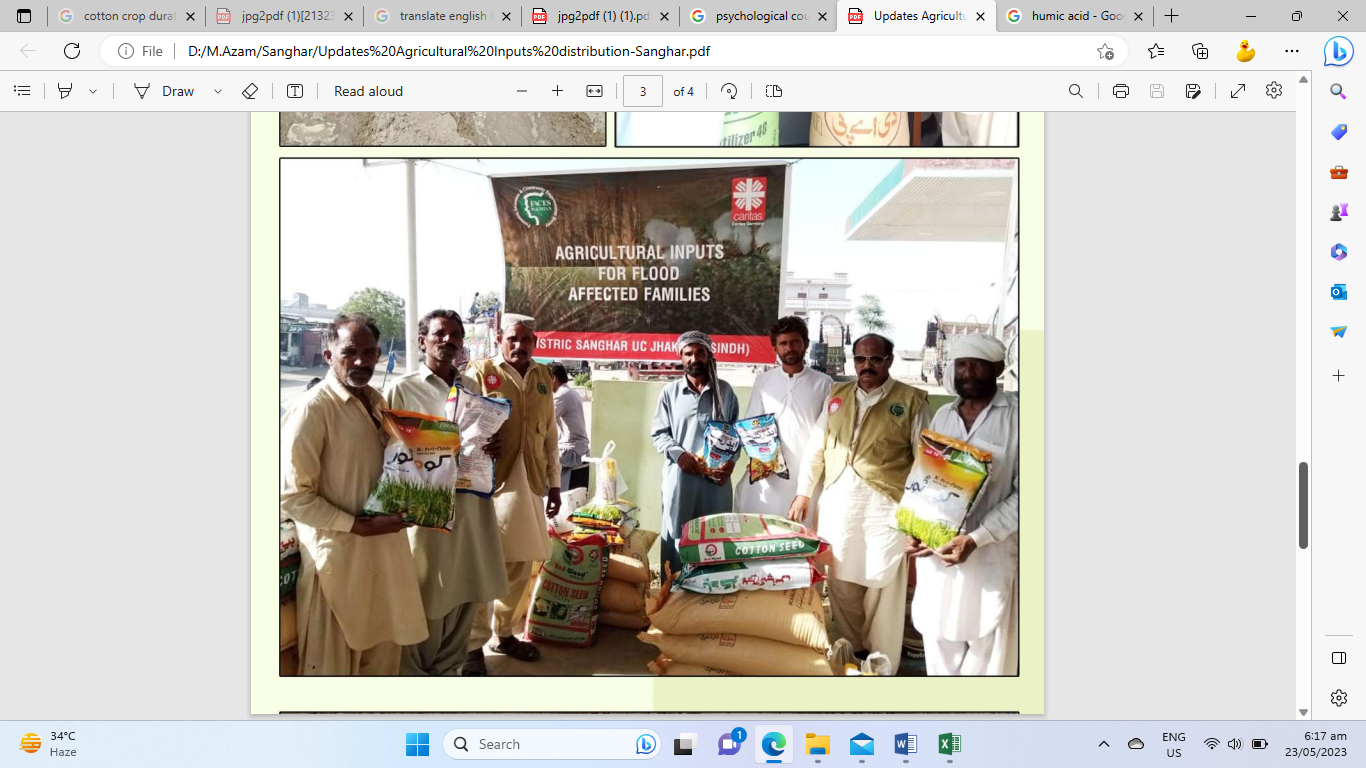 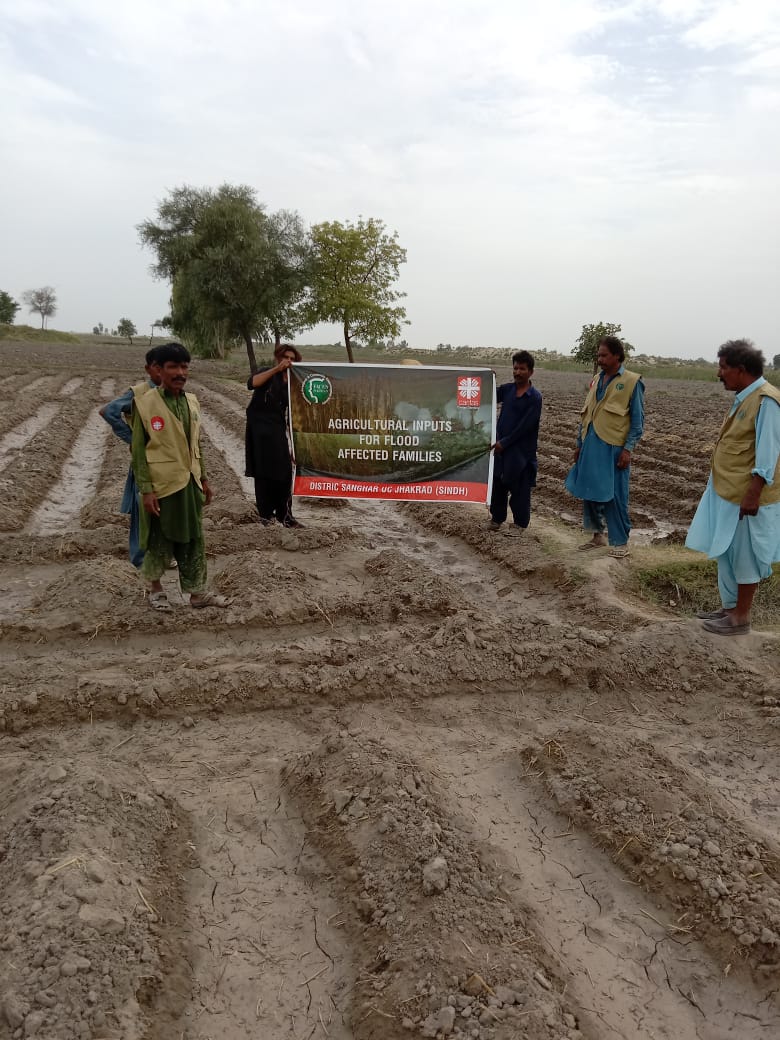 Agricultural Input Distribution Agricultural Input Distribution 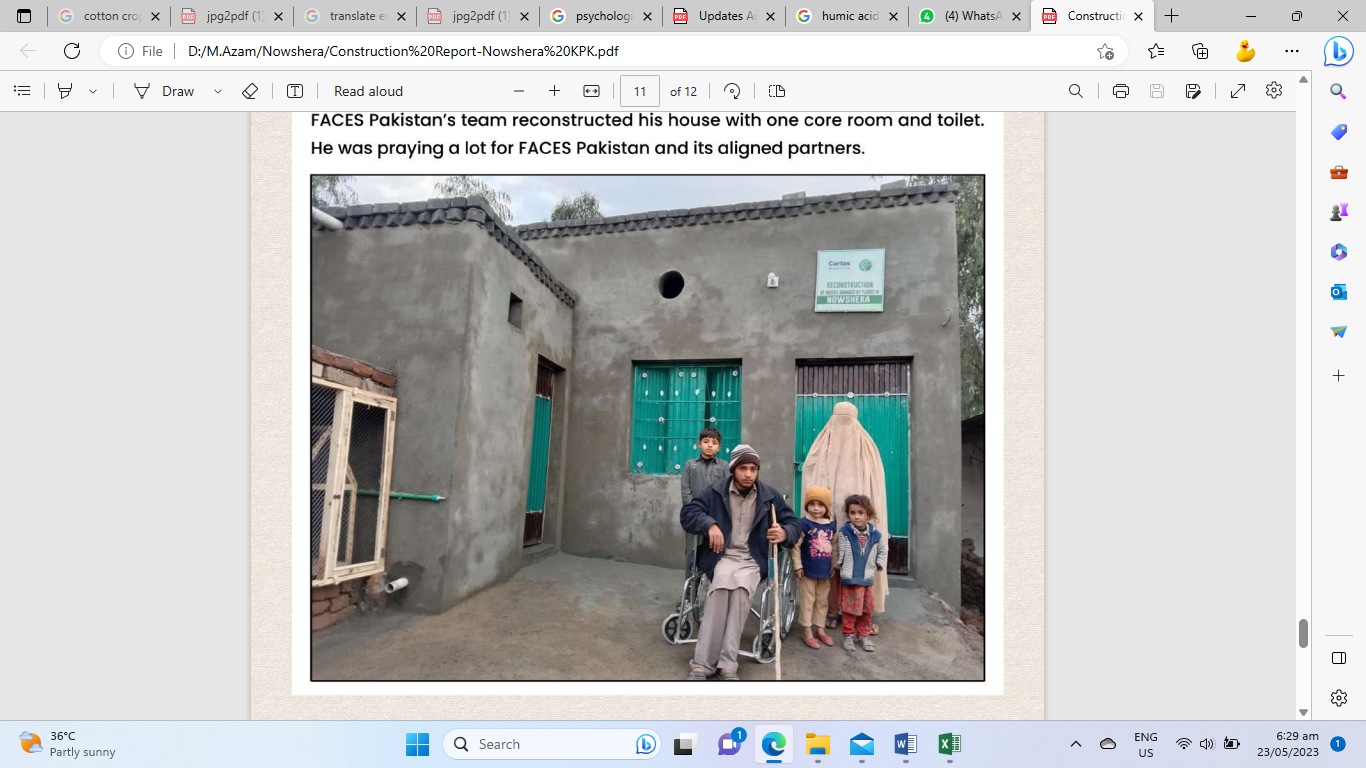 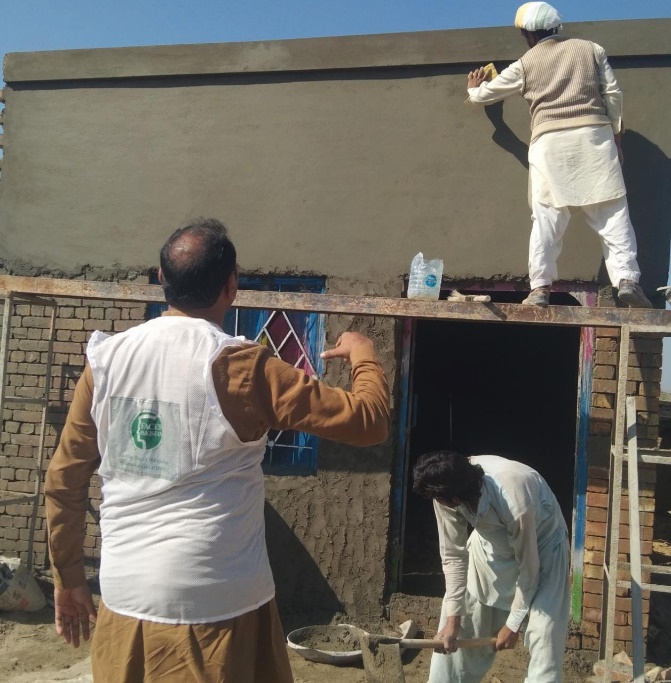 Reconstruction on HousesReconstruction on Houses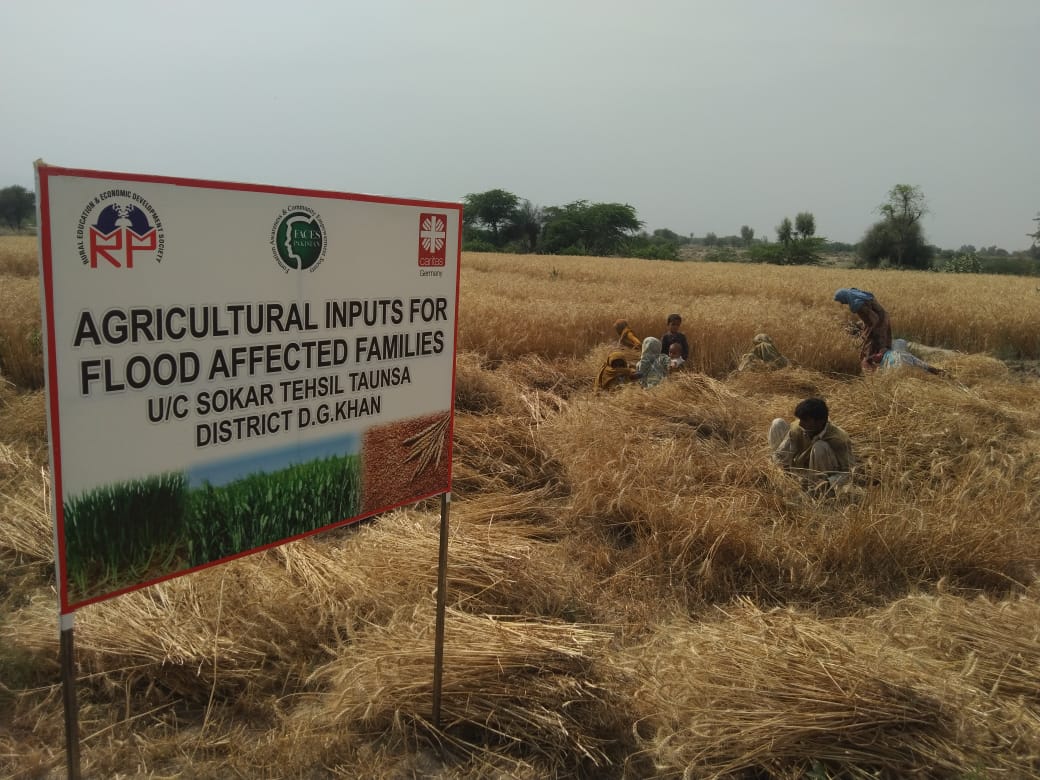 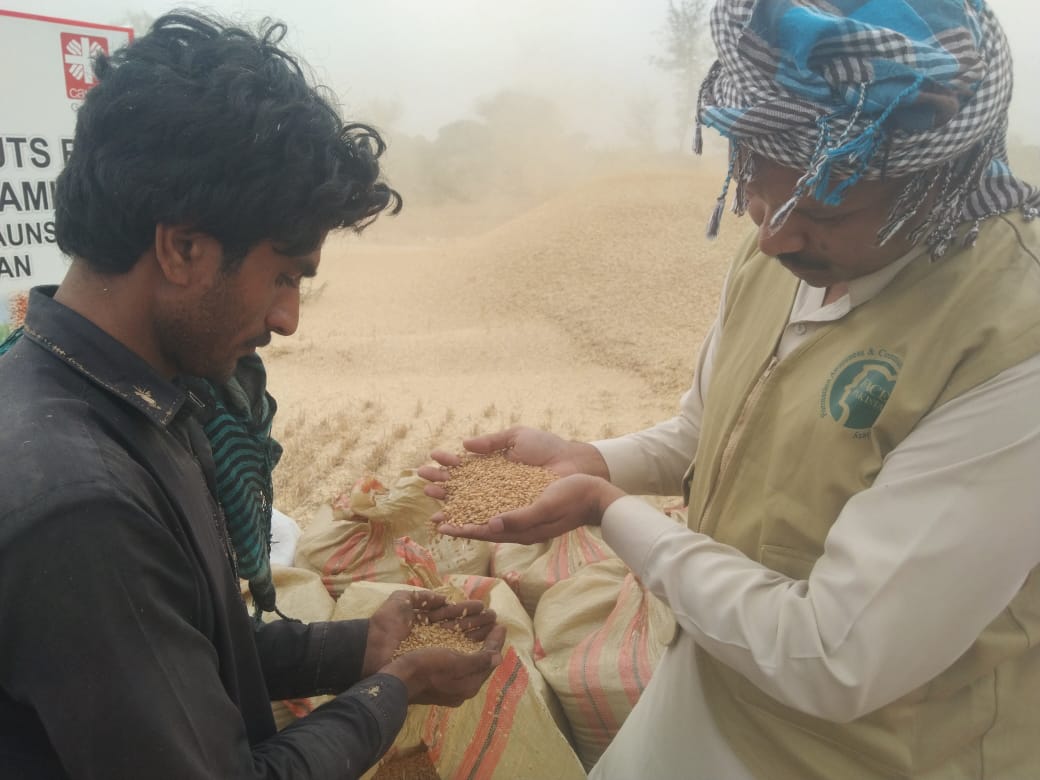 Output from Agricultural Inputs DistributionOutput from Agricultural Inputs Distribution